Załącznik nr 9 do Regulaminu przyznawania środków finansowych w ramach projektu „Ośrodek Wsparcia Ekonomii Społecznej w Olsztynie”

BIZNESPLANNowopowstającego przedsiębiorstwa społecznegoRegionalny Program Operacyjny Warmia i Mazury na lata 2014-2020 
Poddziałanie 11.3.1 Wsparcie przedsiębiorczości społecznejZawartość biznesplanu (tabele) można rozszerzać dostosowując do konkretnych potrzeb.Nie należy zmieniać układu ani treści.Opisy powinny być konkretne i rzeczowe.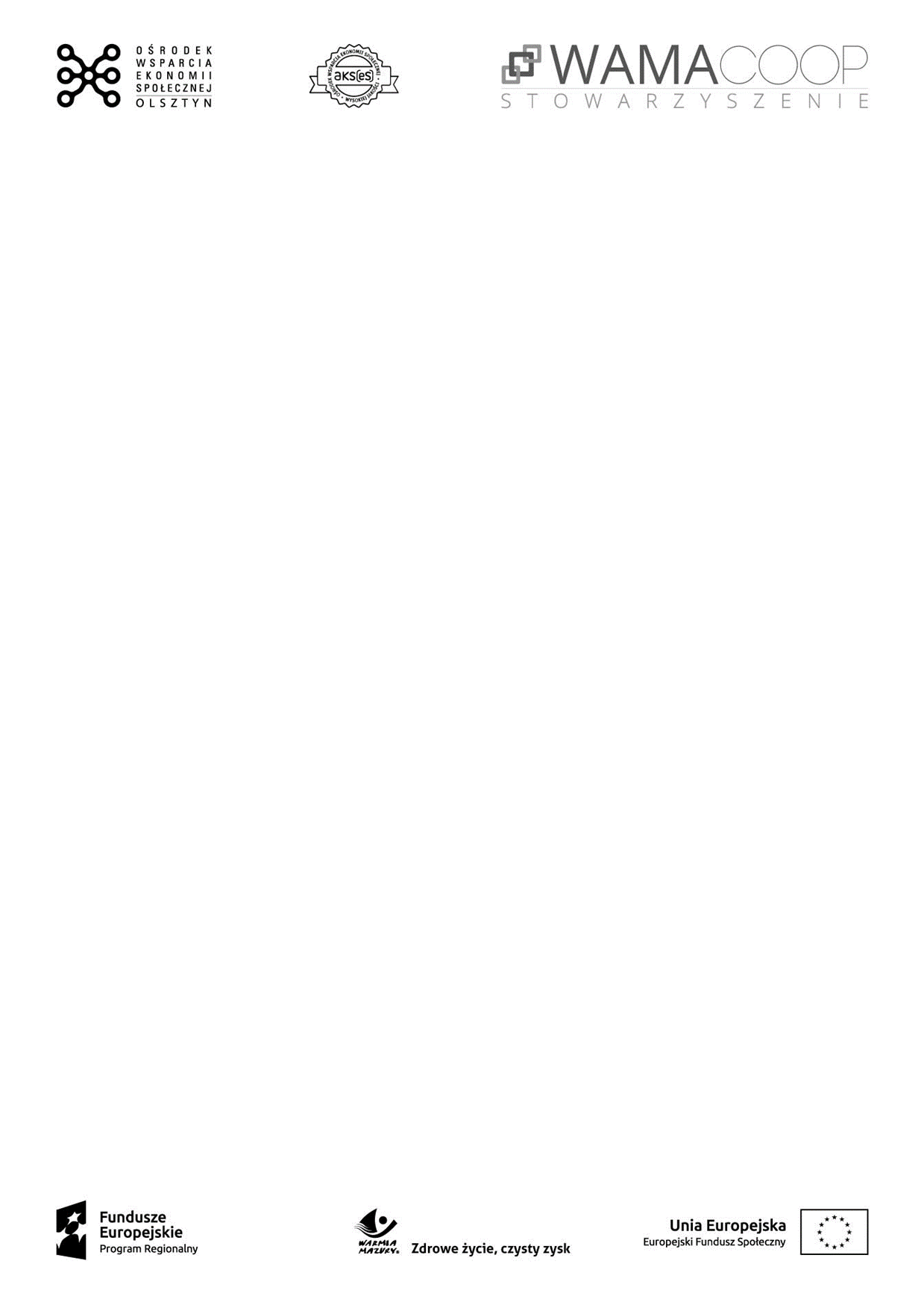 Zgodnie Rozporządzeniem Ministra Infrastruktury i Rozwoju z dnia 2 lipca 2015 r w sprawie udzielania pomocy de minimis oraz pomocy publicznej w ramach programów operacyjnych finansowanych z Europejskiego Funduszu Społecznego na lata 2014-2020 Wnoszę o przyznanie bezzwrotnego wsparcia finansowego na utworzenie nowych miejsc pracy 
w nowoutworzonym/istniejącym przedsiębiorstwie społecznym/ w podmiocie ekonomii społecznej przekształcanym w przedsiębiorstwo społeczne w celu sfinansowania i utworzenia nowych trwałych i stabilnych miejsc pracy dla osób, o których mowa w rozdziale 3 pkt 20 Wytycznych w zakresie realizacji przedsięwzięć w obszarze włączenia społecznego i zwalczania ubóstwa z wykorzystaniem środków Europejskiego Funduszu Społecznego i Europejskiego Funduszu Rozwoju Regionalnego na lata 2014- 2020 i spełniających kryteria określone w Rozdziale IV Regulaminu Ośrodka Wsparcia Ekonomii Społecznej w Olsztynie na utworzenie nowego miejsca pracy w nowych lub istniejących przedsiębiorstwach społecznych bądź w podmiotach ekonomii społecznej, pod warunkiem przekształcenia tych podmiotów w przedsiębiorstwo społeczne oraz zobowiązuję się, w przypadku otrzymania bezzwrotnego wsparcia finansowego, do utworzenia nowych miejsc pracy dla osób wskazanych w Biznesplanie.Całkowity koszt inwestycji określony w biznesplanie wynosi ........................................................... PLN.Wnioskowana kwota dofinansowania wynosi …….................... PLN, co stanowi ............ % całkowitych wydatków na realizację przedsięwzięcia.Uzasadnienie potrzeby korzystania ze wsparcia finansowego:…………………………………………………………………………………………………………………………………………………………………………………………………………………………………………………………………………………………………………………………………………………………………………………………………………………………………………………………………………………………………………………………………………………………………………………………………………………………………………………………………………………………………………………………………………………………………………………………………………………………………………………………………………………………………………………………………………………………………………………………………………………………………………………………………………………………………………………………………………………………………………………………………………………………………………………………………………………………………………………………………………………………………………………………………………………………………………………………………………………………………………………………………………………………………………………………………………………………………………………………………………………………………………………………………………………………………………………………………INFORMACJE OGÓLNE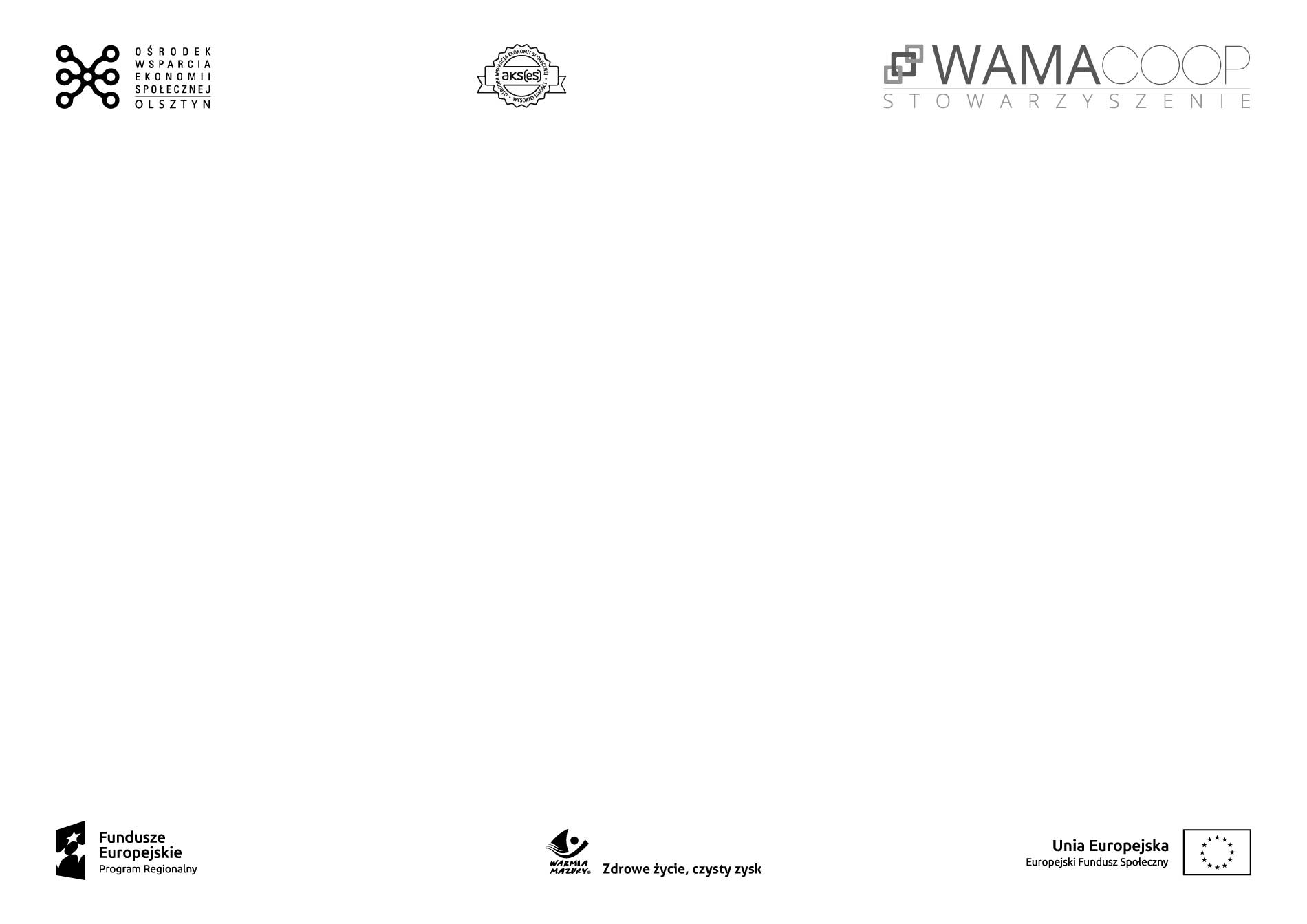 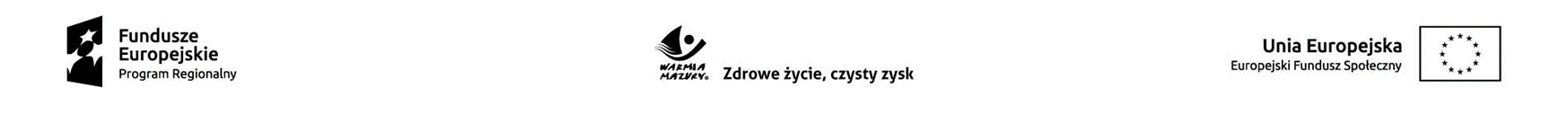 OPIS PRZEDSIĘWZIĘCIAZATRUDNIENIE W PRZEDSIĘBIORSTWIE SPOŁECZNYMPLAN TECHNOLOGICZNY PLAN MARKETINGOWYPLAN STRATEGICZNY PLAN INWESTYCYJNYUWAGA: Przy wypełnianiu tabeli należy mieć na uwadze limity wskazane w par. 6  pkt. 10 d) Regulaminu Funduszu Przedsiębiorczości Społecznej. SYTUACJA EKONOMICZNO – FINANSOWA Załączniki do biznesplanu:1/ Życiorysy zawodowe pracowników przedsiębiorstwa społecznego2/ ……………………………………………………………..3/ ……………………………………………………………..		Załącznik nr 1 do Biznesplanu- Życiorysy zawodowe pracowników przedsiębiorstwa społecznego Życiorys należy powielić dla każdego pracownikaŻYCIORYS ZAWODOWY1. Nazwisko: 		2. Imię:			3. Data urodzenia:	4. Funkcja w organach przedsiębiorstwa:5. Wykształcenie: 	6. Doświadczenie zawodowe 7. Tematyka ukończonych szkoleń, kursów związanych ze sprawowaną w funkcją/stanowiskiem w przedsiębiorstwie społecznym:8. Kluczowe kwalifikacje: 9. Dodatkowe informacje:Nazwa Grupy Inicjatywnej:Wnioskowana kwota dotacji 
dla przedsiębiorstwa społecznego:A.1.Dane nowopowstającego przedsiębiorstwa społecznegoDane nowopowstającego przedsiębiorstwa społecznegoPełna nazwa 
przedsiębiorstwa społecznegoPełna nazwa 
przedsiębiorstwa społecznegoForma prawna powstającego przedsiębiorstwa społecznegoForma prawna powstającego przedsiębiorstwa społecznegoPlanowany adres siedzibyPlanowany adres siedzibyPlanowana data uruchomienia (rejestracji, aktualizacji wpisu w KRS) przedsiębiorstwa społecznegoPlanowana data uruchomienia (rejestracji, aktualizacji wpisu w KRS) przedsiębiorstwa społecznegoDane kontaktowe przedsiębiorstwa społecznegoDane kontaktowe przedsiębiorstwa społecznegoDane kontaktowe przedsiębiorstwa społecznegoTelefonTelefonAdres e-mailAdres e-mailAdres wwwAdres wwwOsoba uprawniona do kontaktuOsoba uprawniona do kontaktuOsoba uprawniona do kontaktuImię i nazwisko 
oraz funkcjaImię i nazwisko 
oraz funkcjaTelefonTelefonAdres e-mailAdres e-mailA.2.Pracownicy przedsiębiorstwa społecznegoPracownicy przedsiębiorstwa społecznegoPracownicy przedsiębiorstwa społecznegoPracownicy przedsiębiorstwa społecznegoPracownicy przedsiębiorstwa społecznegoPracownicy przedsiębiorstwa społecznegoLp.Imię NazwiskoAdrestelefone-mailStatus w projekcie „OWES w Olsztynie”, („Uczestnik projektu” lub członek  „Grupy Inicjatywnej”1.2.3.4.5.6.7.8.9.10.A.3.Osoby prawne tworzące przedsiębiorstwo społeczneOsoby prawne tworzące przedsiębiorstwo społeczneOsoby prawne tworzące przedsiębiorstwo społeczneOsoby prawne tworzące przedsiębiorstwo społeczneOsoby prawne tworzące przedsiębiorstwo społeczneOsoby prawne tworzące przedsiębiorstwo społeczneLp.Nazwa osoby prawnejAdres siedzibyImię i nazwisko osoby kontaktowejFunkcja w organach osoby prawneje-mailtelefon1.2.3.4.5.B.1.Charakterystyka przedsięwzięciaProszę scharakteryzować krótko czym zajmować ma się powstające przedsiębiorstwo społeczne w sferze zarobkowej, informując jednocześnie o motywach wyboru tego rodzaju działalności/branży.Proszę scharakteryzować krótko czym zajmować ma się powstające przedsiębiorstwo społeczne w sferze zarobkowej, informując jednocześnie o motywach wyboru tego rodzaju działalności/branży.Uzasadnienie wyboru formy organizacyjnejUzasadnienie wyboru formy organizacyjnejProszę wskazać wartość społeczną planowanego przedsięwzięcia. Należy skupić się na realizacji celów, dla których powoływane jest przedsiębiorstwo społeczne, zwłaszcza w kontekście reintegracji społeczno-zawodowej członków grupy/pracowników. Proszę wskazać wartość społeczną planowanego przedsięwzięcia. Należy skupić się na realizacji celów, dla których powoływane jest przedsiębiorstwo społeczne, zwłaszcza w kontekście reintegracji społeczno-zawodowej członków grupy/pracowników. B.2.Rodzaj działalności/proszę zaznaczyć/produkcjahandelusługiB.3.Przedmiot i zakres działalności/przed ustaleniem kodu PKD należy zapoznać się z Załącznikiem nr 17 do Regulaminu Funduszu Przedsiębiorczości Społecznej, zawierającym wykaz działalności wykluczonych z możliwości uzyskania dofinansowania/Przedmiot i zakres działalności/przed ustaleniem kodu PKD należy zapoznać się z Załącznikiem nr 17 do Regulaminu Funduszu Przedsiębiorczości Społecznej, zawierającym wykaz działalności wykluczonych z możliwości uzyskania dofinansowania/Działalność zarobkowa  podstawowa/zgodnie z PKD/Działalność zarobkowa  podstawowa/zgodnie z PKD/Działalność zarobkowa inna/zgodnie z PKD/Działalność zarobkowa inna/zgodnie z PKD/B.4.Obszar prowadzonej działalności Proszę podać obszar geograficzny na którym prowadzona będzie działalność. (np. Polska, woj. warmińsko-mazurskie, powiat olsztyński, gmina Dywity)B.5.Forma prowadzenia rozliczeńForma prowadzenia rozliczeńSposób rozliczania 
podatku VATSposób rozliczania 
podatku VAT□  przedsiębiorstwo jest podatnikiem VAT□  przedsiębiorstwo nie jest podatnikiem VAT□  przedsiębiorstwo planuje zarejestrować się jako podatnik VAT□  przedsiębiorstwo nie planuje zarejestrować się jako podatnik VATB.6.Pozwolenia, koncesje, licencje, sanepid itp.Pozwolenia, koncesje, licencje, sanepid itp.Proszę wskazać czy realizacja przedsięwzięcia wymaga uzyskania stosownych uprawnień, zezwoleń, certyfikatów, koncesji, itp. Jeżeli tak, proszę wymienić jakich i w jakim czasie nastąpi ich uzyskanie? Uwzględnić koszty związane z niezbędnymi opłatami w tym zakresie. Np. koncesja na sprzedaż alkoholu, pozwolenie sanepidu na sprzedaż żywności, badania pracowników.Proszę wskazać czy realizacja przedsięwzięcia wymaga uzyskania stosownych uprawnień, zezwoleń, certyfikatów, koncesji, itp. Jeżeli tak, proszę wymienić jakich i w jakim czasie nastąpi ich uzyskanie? Uwzględnić koszty związane z niezbędnymi opłatami w tym zakresie. Np. koncesja na sprzedaż alkoholu, pozwolenie sanepidu na sprzedaż żywności, badania pracowników.B.7.Stan przygotowań do podjęcia działalności gospodarczej Proszę w podpunktach wypisać jakie działania już podjęto w związku z planowanym przedsięwzięciem..B.8.Posiadane zasoby Proszę w podpunktach wypisać posiadane zasoby własne, m.in. rzeczowe, finansowe i inne, które zostaną wniesione do przedsiębiorstwa. C.1.Charakterystyka osób zatrudnianych w przedsiębiorstwie społecznymCharakterystyka osób zatrudnianych w przedsiębiorstwie społecznymCharakterystyka osób zatrudnianych w przedsiębiorstwie społecznymCharakterystyka osób zatrudnianych w przedsiębiorstwie społecznymLiczba pracowników ogółem:Liczba pracowników ogółem:w tym:w tym:w tym:Imię i nazwisko:Imię i nazwisko:liczba osób uprawnionych do otrzymania dotacji:liczba osób uprawnionych do otrzymania dotacji:1liczba osób uprawnionych do otrzymania dotacji:liczba osób uprawnionych do otrzymania dotacji:2liczba osób uprawnionych do otrzymania dotacji:liczba osób uprawnionych do otrzymania dotacji:3liczba osób uprawnionych do otrzymania dotacji:liczba osób uprawnionych do otrzymania dotacji:4liczba osób uprawnionych do otrzymania dotacji:liczba osób uprawnionych do otrzymania dotacji:5liczba osób uprawnionych do otrzymania dotacji:liczba osób uprawnionych do otrzymania dotacji:6liczba osób uprawnionych do otrzymania dotacji:liczba osób uprawnionych do otrzymania dotacji:7liczba osób uprawnionych do otrzymania dotacji:liczba osób uprawnionych do otrzymania dotacji:8liczba osób uprawnionych do otrzymania dotacji:liczba osób uprawnionych do otrzymania dotacji:9liczba osób uprawnionych do otrzymania dotacji:liczba osób uprawnionych do otrzymania dotacji:10C.2.Struktura zatrudnienia w przedsiębiorstwie społecznymUwzględniając wymagania projektowe, proszę wypisać liczbę umów, ich rodzaj, wymiar, okres, wysokość wynagrodzenia ze wszystkimi nakładami, planowany zmiany w pierwszym roku działalności – dotyczy pracowników, na których przysługuje dotacja na stworzenie miejsca pracy. Ponadto, proszę uwzględnić ilość umówi i wielkość zaangażowania innych pracowników przedsiębiorstwa.Struktura zatrudnienia w przedsiębiorstwie społecznymUwzględniając wymagania projektowe, proszę wypisać liczbę umów, ich rodzaj, wymiar, okres, wysokość wynagrodzenia ze wszystkimi nakładami, planowany zmiany w pierwszym roku działalności – dotyczy pracowników, na których przysługuje dotacja na stworzenie miejsca pracy. Ponadto, proszę uwzględnić ilość umówi i wielkość zaangażowania innych pracowników przedsiębiorstwa.Umowa o pracęUmowa o pracęPracownicy dotacyjni:Inni: Umowa cywilno-prawnaUmowa cywilno-prawnaInni: Inne, jakie?np. spółdzielcza umowa o pracęInne, jakie?np. spółdzielcza umowa o pracęPracownicy dotacyjni: Inni: C.3.Struktura organizacyjna przedsiębiorstwa społecznegoProszę w podpunktach wypisać zakres obowiązków danego pracownika przedsiębiorstwa. Obowiązki te powinny być powiązane z posiadanymi przez tą osobę kompetencjami, a także obrazować ilość pracy względem wymiaru zatrudnienia.Nazwa stanowiska / funkcja w organach przedsiębiorstwa społecznegoWymiar 
i sposób zatrudnieniaImię i nazwiskoZakres obowiązków/proszę wypisać w podpunktach//proszę wskazać też, które z realizowanych obowiązków pracownika wymagają posiadania uprawnień i jakich/C.4.Kwalifikacje i uprawnienia zawodowe Proszę wskazać, którzy z pracowników wymagają uzupełnienia/podniesienia kwalifikacji zawodowych oraz wskazać rodzaj kursu, szkoleniaKwalifikacje i uprawnienia zawodowe Proszę wskazać, którzy z pracowników wymagają uzupełnienia/podniesienia kwalifikacji zawodowych oraz wskazać rodzaj kursu, szkoleniaKwalifikacje i uprawnienia zawodowe Proszę wskazać, którzy z pracowników wymagają uzupełnienia/podniesienia kwalifikacji zawodowych oraz wskazać rodzaj kursu, szkoleniaImię i nazwisko pracownika przedsiębiorstwa społecznegoImię i nazwisko pracownika przedsiębiorstwa społecznegoRodzaj kursu, szkoleniaRodzaj kursu, szkoleniaImię i nazwisko pracownika przedsiębiorstwa społecznegoImię i nazwisko pracownika przedsiębiorstwa społecznegoObligatoryjne/niezbędne do rozpoczęcia pracy przez kandydata do zatrudnienia, planowany termin realizacji kursu/szkolenia wraz z niezbędnym egzaminem oraz planowane finansowanie Fakultatywne, planowane do realizacji przez Grupę, które pozwolą podnieść jakość oferowanych usług.D.1.Proces wytworzenia produktów / usługProszę opisać, w jaki sposób będzie przebiegało wytworzenie produktu lub świadczenie usługi – opis technologii, etapów, niezbędnych zasobów. W opisie tym proszę uwzględnić role i obowiązki pracownicze każdego z pracowników przedsiębiorstwa społecznego. Jeżeli asortyment produktów jest bardzo szeroki, opisu technologicznego można dokonać w odniesieniu do rodziny produktów.Dodatkowo proszę zaznaczyć, jakie aspekty procesu są najistotniejsze z punktu widzenia końcowej jakości produktu/usługi. Jeżeli Wnioskodawca planuje prowadzić działalność w więcej niż w jednym obszarze należy opisać i scharakteryzować każdy obszar oddzielnie.E.1.Charakterystyka asortymentu produktów / zakresu usługW przypadku usług proszę wypisać wszystkie pozycje z zakresu usług i krótko je scharakteryzować.W przypadku produktów proszę wypisać wszystkie produkty wchodzące w skład asortymentu i krótko je scharakteryzować. Jeżeli asortyment produktów jest bardzo szeroki, proszę pogrupować je w rodziny produktów.Charakterystyka asortymentu produktów / zakresu usługW przypadku usług proszę wypisać wszystkie pozycje z zakresu usług i krótko je scharakteryzować.W przypadku produktów proszę wypisać wszystkie produkty wchodzące w skład asortymentu i krótko je scharakteryzować. Jeżeli asortyment produktów jest bardzo szeroki, proszę pogrupować je w rodziny produktów.Nazwa produktu / usługiNazwa produktu / usługiCharakterystyka produktu / usługiE.2.Czy popyt na produkt/ usługę będzie ulegał sezonowym zmianom? Jeśli  tak, proszę opisać na czym będzie polegało zjawisko sezonowości w odniesieniu do działalności przedsiębiorstwa i w jaki sposób przedsiębiorstwo będzie sobie z nim radziło.Sezonowość należy rozumieć jako, występowanie okresów w roku, w których sprzedaż ze względu na popyt jest wyższa lub niższa. (z powodów niezależnych od przedsiębiorstwa)E.3.Charakterystyka kluczowych klientów Charakterystyka kluczowych klientów Rodzaj klienta (segment) 
Rodzaj klienta (segment) 
Szacunkowa liczba klientów/wraz z metodologią//dla pierwszego i drugiego i roku działalności/Charakterystyka potrzeb i możliwości klienta (segmentu)I rok:II rok: E.4.Rodzaje działań promocyjnychRodzaje działań promocyjnychNazwa narzędzia / sposobu informacji i promocjiNazwa narzędzia / sposobu informacji i promocjiCharakterystyka narzędzia / sposobu i informacja do kogo jest adresowany.E.5.Charakterystyka sprzedażyProszę opisać kanały dystrybucji i formy sprzedaży. (np. miejsce, sprzedaż bezpośrednia, pośrednia, płatności gotówkowe lub inne, wysyłkowa, na miejscu)Proszę opisać kanały dystrybucji i formy sprzedaży. (np. miejsce, sprzedaż bezpośrednia, pośrednia, płatności gotówkowe lub inne, wysyłkowa, na miejscu)E.6.E.6.Charakterystyka kluczowych konkurentów/należy dokonać analizy w każdym obszarze planowanej działalności/Proszę dokonać oceny produktów/ usług konkurentów w skali od 1 (ocena najniższa) do 10 (ocena najwyższa) w porównaniu do własnych produktów/usług. Należy wstawić oceny w kolumnach 2, 3, 4 oraz wyliczyć średnią w kolumnie 5.W wierszu poniżej proszę podać możliwie szczegółowe dane o głównych konkurentach w odniesieniu do kryteriów oceny konkurentów, tj. jakości, cen i reklamy.Charakterystyka kluczowych konkurentów/należy dokonać analizy w każdym obszarze planowanej działalności/Proszę dokonać oceny produktów/ usług konkurentów w skali od 1 (ocena najniższa) do 10 (ocena najwyższa) w porównaniu do własnych produktów/usług. Należy wstawić oceny w kolumnach 2, 3, 4 oraz wyliczyć średnią w kolumnie 5.W wierszu poniżej proszę podać możliwie szczegółowe dane o głównych konkurentach w odniesieniu do kryteriów oceny konkurentów, tj. jakości, cen i reklamy.Charakterystyka kluczowych konkurentów/należy dokonać analizy w każdym obszarze planowanej działalności/Proszę dokonać oceny produktów/ usług konkurentów w skali od 1 (ocena najniższa) do 10 (ocena najwyższa) w porównaniu do własnych produktów/usług. Należy wstawić oceny w kolumnach 2, 3, 4 oraz wyliczyć średnią w kolumnie 5.W wierszu poniżej proszę podać możliwie szczegółowe dane o głównych konkurentach w odniesieniu do kryteriów oceny konkurentów, tj. jakości, cen i reklamy.Charakterystyka kluczowych konkurentów/należy dokonać analizy w każdym obszarze planowanej działalności/Proszę dokonać oceny produktów/ usług konkurentów w skali od 1 (ocena najniższa) do 10 (ocena najwyższa) w porównaniu do własnych produktów/usług. Należy wstawić oceny w kolumnach 2, 3, 4 oraz wyliczyć średnią w kolumnie 5.W wierszu poniżej proszę podać możliwie szczegółowe dane o głównych konkurentach w odniesieniu do kryteriów oceny konkurentów, tj. jakości, cen i reklamy.NazwaNazwaJakośćCenaReklama/promocjaŚredni wynikOferta Przedsiębiorstwa społecznego Oferta Przedsiębiorstwa społecznego Konkurent 1Nazwa:Konkurent 1Nazwa:Konkurent 1Opis: Konkurent 1Opis: Konkurent 2Nazwa:Konkurent 2Nazwa:Konkurent 2Opis:Konkurent 2Opis:Konkurent 3Nazwa:Konkurent 3Nazwa:Konkurent 3Opis:Konkurent 3Opis:Konkurent NNazwa:Konkurent NNazwa:Konkurent NOpis:Konkurent NOpis:Proszę uzasadnić powyższe ocenyProszę uzasadnić powyższe ocenyProszę uzasadnić powyższe ocenyProszę uzasadnić powyższe ocenyProszę uzasadnić powyższe ocenyProszę uzasadnić powyższe ocenyE.7.Reakcja konkurencji na pojawienie się oferty przedsiębiorstwa społecznego/proszę opisać potencjalne działania swoich konkurentów na uruchomienie nowego przedsięwzięcia oraz wprowadzenia produktu (usługi) na rynek? Czy dokonają oni obniżenia cen swoich produktów (usług), czy uruchomią dodatkową akcję promocyjną, a może zachowają się w jeszcze inny sposób? Jaka będzie wtedy reakcja przedsiębiorstwa społecznego?Reakcja konkurencji na pojawienie się oferty przedsiębiorstwa społecznego/proszę opisać potencjalne działania swoich konkurentów na uruchomienie nowego przedsięwzięcia oraz wprowadzenia produktu (usługi) na rynek? Czy dokonają oni obniżenia cen swoich produktów (usług), czy uruchomią dodatkową akcję promocyjną, a może zachowają się w jeszcze inny sposób? Jaka będzie wtedy reakcja przedsiębiorstwa społecznego?Reakcja konkurencji na pojawienie się oferty przedsiębiorstwa społecznego/proszę opisać potencjalne działania swoich konkurentów na uruchomienie nowego przedsięwzięcia oraz wprowadzenia produktu (usługi) na rynek? Czy dokonają oni obniżenia cen swoich produktów (usług), czy uruchomią dodatkową akcję promocyjną, a może zachowają się w jeszcze inny sposób? Jaka będzie wtedy reakcja przedsiębiorstwa społecznego?Reakcja konkurencji na pojawienie się oferty przedsiębiorstwa społecznego/proszę opisać potencjalne działania swoich konkurentów na uruchomienie nowego przedsięwzięcia oraz wprowadzenia produktu (usługi) na rynek? Czy dokonają oni obniżenia cen swoich produktów (usług), czy uruchomią dodatkową akcję promocyjną, a może zachowają się w jeszcze inny sposób? Jaka będzie wtedy reakcja przedsiębiorstwa społecznego?Reakcja konkurencji na pojawienie się oferty przedsiębiorstwa społecznego/proszę opisać potencjalne działania swoich konkurentów na uruchomienie nowego przedsięwzięcia oraz wprowadzenia produktu (usługi) na rynek? Czy dokonają oni obniżenia cen swoich produktów (usług), czy uruchomią dodatkową akcję promocyjną, a może zachowają się w jeszcze inny sposób? Jaka będzie wtedy reakcja przedsiębiorstwa społecznego?E.8.Polityka cenowa przedsiębiorstwa społecznegoPolityka cenowa przedsiębiorstwa społecznegoPolityka cenowa przedsiębiorstwa społecznegoPolityka cenowa przedsiębiorstwa społecznegoNazwa produktu / usługiNazwa produktu / usługij.m.Planowana cena w pierwszym roku działalnościSposób kalkulacji cenyE.9.Charakterystyka kluczowych kontrahentówCharakterystyka kluczowych kontrahentówDane kontrahenta/kluczowi dostawcy/Dane kontrahenta/kluczowi dostawcy/Charakterystyka kontrahenta, 
oraz wady i zalety jego oferty, formy współpracy, płatności itp.F.1.Prognoza działania przedsiębiorstwa społecznegoPrognoza działania przedsiębiorstwa społecznegoProszę opisać, w jaki sposób przedsiębiorstwo zamierza rozwijać się w najbliższych latachProszę opisać, w jaki sposób przedsiębiorstwo zamierza rozwijać się w najbliższych latachProszę opisać, w jaki sposób przedsiębiorstwo zamierza rozwijać się w najbliższych latachw drugim roku działalnościw drugim roku działalnościpo dwóch latach działalnościpo dwóch latach działalnościF.2.Opis zagrożeń, które przedsiębiorstwo może napotkać zarówno w początkowej fazie działalności, jak i w dalszej perspektywie. Proszę wypisać jakie czynniki mogą niekorzystnie wpłynąć na przedsięwzięcie, skupiając się szczególnie na kwestiach związanych z rynkiem na jakim zamierza działać przedsiębiorstwo. (np. opóźnione płatności)Opis zagrożeń, które przedsiębiorstwo może napotkać zarówno w początkowej fazie działalności, jak i w dalszej perspektywie. Proszę wypisać jakie czynniki mogą niekorzystnie wpłynąć na przedsięwzięcie, skupiając się szczególnie na kwestiach związanych z rynkiem na jakim zamierza działać przedsiębiorstwo. (np. opóźnione płatności)Opis zagrożeń, które przedsiębiorstwo może napotkać zarówno w początkowej fazie działalności, jak i w dalszej perspektywie. Proszę wypisać jakie czynniki mogą niekorzystnie wpłynąć na przedsięwzięcie, skupiając się szczególnie na kwestiach związanych z rynkiem na jakim zamierza działać przedsiębiorstwo. (np. opóźnione płatności)Opis zagrożenia / ryzykaOpis zagrożenia / ryzykaSposób zapobiegania zagrożeniom i ryzyku(jak postępować, aby nie się nie pojawiło)Sposób minimalizowania 
skutków zagrożenia(jak postępować jeżeli wystąpi)F.3.Opis szans Proszę wypisać w podpunktach czynniki sprzyjające inicjatywie, skupiając się w szczególności na kwestiach związanych z rynkiem na jakim  zamierza działać przedsiębiorstwo.G.1.Kalkulacja kosztów podjęcia działalności przedsiębiorstwa społecznegoKalkulacja kosztów podjęcia działalności przedsiębiorstwa społecznegoKalkulacja kosztów podjęcia działalności przedsiębiorstwa społecznegoKalkulacja kosztów podjęcia działalności przedsiębiorstwa społecznegoKalkulacja kosztów podjęcia działalności przedsiębiorstwa społecznegoKalkulacja kosztów podjęcia działalności przedsiębiorstwa społecznegoKalkulacja kosztów podjęcia działalności przedsiębiorstwa społecznegoKalkulacja kosztów podjęcia działalności przedsiębiorstwa społecznegoKalkulacja kosztów podjęcia działalności przedsiębiorstwa społecznegoKalkulacja kosztów podjęcia działalności przedsiębiorstwa społecznegoKalkulacja kosztów podjęcia działalności przedsiębiorstwa społecznegoKalkulacja kosztów podjęcia działalności przedsiębiorstwa społecznegoKalkulacja kosztów podjęcia działalności przedsiębiorstwa społecznegoLp.Rodzaj wydatkuRodzaj wydatkuOpis / specyfikacjaOpis / specyfikacjaOpis / specyfikacjaOpis / specyfikacjaJedn. miaryLiczba / ilośćCena jedn. bruttoKoszty całkowite brutto  Koszty całkowite netto (bez podatku VAT)Wartość podatku VATŹródło finansowaniaLp.Rodzaj wydatkuRodzaj wydatku/należy wypisać parametry techniczne i wskazać, czy sprzęt jest używany czy nowy//należy wypisać parametry techniczne i wskazać, czy sprzęt jest używany czy nowy//należy wypisać parametry techniczne i wskazać, czy sprzęt jest używany czy nowy//należy wypisać parametry techniczne i wskazać, czy sprzęt jest używany czy nowy/Jedn. miaryLiczba / ilość/w zł //w zł//w zł//w zł/D – dotacjaLp.Rodzaj wydatkuRodzaj wydatkuJedn. miaryLiczba / ilośćWW – wkład własnyLp.Rodzaj wydatkuRodzaj wydatkuJedn. miaryLiczba / ilośćINNE – jakie1.Opłaty urzędowe i inne związane z rejestracją przedsiębiorstwa społecznegoOpłaty urzędowe i inne związane z rejestracją przedsiębiorstwa społecznegoOpłaty urzędowe i inne związane z rejestracją przedsiębiorstwa społecznegoOpłaty urzędowe i inne związane z rejestracją przedsiębiorstwa społecznegoOpłaty urzędowe i inne związane z rejestracją przedsiębiorstwa społecznegoOpłaty urzędowe i inne związane z rejestracją przedsiębiorstwa społecznegoOpłaty urzędowe i inne związane z rejestracją przedsiębiorstwa społecznegoOpłaty urzędowe i inne związane z rejestracją przedsiębiorstwa społecznegoOpłaty urzędowe i inne związane z rejestracją przedsiębiorstwa społecznego00001.1.2.Wartości niematerialne i prawneWartości niematerialne i prawneWartości niematerialne i prawneWartości niematerialne i prawneWartości niematerialne i prawneWartości niematerialne i prawneWartości niematerialne i prawneWartości niematerialne i prawneWartości niematerialne i prawne2.1.2.2.……3.Aktywa trwałeAktywa trwałeAktywa trwałeAktywa trwałeAktywa trwałeAktywa trwałeAktywa trwałeAktywa trwałeAktywa trwałe3.1.3.2.…4.Wyposażenie Wyposażenie 4.1.4.2.5.Prace remontowe i budowlane[1]Prace remontowe i budowlane[1]Prace remontowe i budowlane[1]Prace remontowe i budowlane[1]Prace remontowe i budowlane[1]Prace remontowe i budowlane[1]Prace remontowe i budowlane[1]Prace remontowe i budowlane[1]Prace remontowe i budowlane[1]5.1.5.2.……6.Środki obrotoweŚrodki obrotoweŚrodki obrotoweŚrodki obrotoweŚrodki obrotoweŚrodki obrotoweŚrodki obrotoweŚrodki obrotoweŚrodki obrotowe6.1.6.2.…….Razem:Razem:Razem:Razem:Razem:Razem:Razem:Razem:Razem:Razem:w tym:DotacjaWkład własnyInne – jakie?G.1.Uzasadnienie zakupu wartości niematerialnych i prawnych G.2.Uzasadnienie zakupu aktywów trwałych/w szczególności należy uzasadnić zakup pojazdów/G.3.Opis lokalu, w którym planowane są wydatki na prace remontowe i budowlane oraz uzasadnienie konieczności przeprowadzenia tych prac 
/lokalizacja, prawo do lokalu, uregulowania w okresie korzystania z lokalu, umowy przedwstępne, konieczność uzyskania pozwolenia na budowę lub zgłoszenia prac budowlanych, komu planuje się powierzenie wykonania tych prac itp./G.4.Uzasadnienie zakupu środków obrotowychH.1.Prognoza sprzedaży w pierwszym i drugim roku działalnościPrognoza sprzedaży w pierwszym i drugim roku działalnościPrognoza sprzedaży w pierwszym i drugim roku działalnościPrognoza sprzedaży w pierwszym i drugim roku działalnościPrognoza sprzedaży w pierwszym i drugim roku działalnościProszę podać wielkość / ilość  sprzedaży  produktów / usług  w kolejnych okresach pierwszego roku działalności począwszy od dnia jej rozpoczęcia oraz w drugim roku działalności .Katalog produktów/usług powinien być spójny z tabelą E.1 tego formularza.Proszę podać wielkość / ilość  sprzedaży  produktów / usług  w kolejnych okresach pierwszego roku działalności począwszy od dnia jej rozpoczęcia oraz w drugim roku działalności .Katalog produktów/usług powinien być spójny z tabelą E.1 tego formularza.Proszę podać wielkość / ilość  sprzedaży  produktów / usług  w kolejnych okresach pierwszego roku działalności począwszy od dnia jej rozpoczęcia oraz w drugim roku działalności .Katalog produktów/usług powinien być spójny z tabelą E.1 tego formularza.Proszę podać wielkość / ilość  sprzedaży  produktów / usług  w kolejnych okresach pierwszego roku działalności począwszy od dnia jej rozpoczęcia oraz w drugim roku działalności .Katalog produktów/usług powinien być spójny z tabelą E.1 tego formularza.Proszę podać wielkość / ilość  sprzedaży  produktów / usług  w kolejnych okresach pierwszego roku działalności począwszy od dnia jej rozpoczęcia oraz w drugim roku działalności .Katalog produktów/usług powinien być spójny z tabelą E.1 tego formularza.Proszę podać wielkość / ilość  sprzedaży  produktów / usług  w kolejnych okresach pierwszego roku działalności począwszy od dnia jej rozpoczęcia oraz w drugim roku działalności .Katalog produktów/usług powinien być spójny z tabelą E.1 tego formularza.Produkt/usługaProdukt/usługaj.m.1 – 6 miesiąc7 – 12 miesiącDrugi rok działalnościH.2. Prognoza cen w pierwszym i drugim roku działalnościPrognoza cen w pierwszym i drugim roku działalnościPrognoza cen w pierwszym i drugim roku działalnościPrognoza cen w pierwszym i drugim roku działalnościPrognoza cen w pierwszym i drugim roku działalnościProszę określić poziom planowanych cen produktów/ usług w kolejnych okresach pierwszego roku działalności począwszy od dnia jej rozpoczęcia oraz w drugim roku. Należy uwzględnić wszystkie pozycje wymienione w tabeli H.1.Proszę określić poziom planowanych cen produktów/ usług w kolejnych okresach pierwszego roku działalności począwszy od dnia jej rozpoczęcia oraz w drugim roku. Należy uwzględnić wszystkie pozycje wymienione w tabeli H.1.Proszę określić poziom planowanych cen produktów/ usług w kolejnych okresach pierwszego roku działalności począwszy od dnia jej rozpoczęcia oraz w drugim roku. Należy uwzględnić wszystkie pozycje wymienione w tabeli H.1.Proszę określić poziom planowanych cen produktów/ usług w kolejnych okresach pierwszego roku działalności począwszy od dnia jej rozpoczęcia oraz w drugim roku. Należy uwzględnić wszystkie pozycje wymienione w tabeli H.1.Proszę określić poziom planowanych cen produktów/ usług w kolejnych okresach pierwszego roku działalności począwszy od dnia jej rozpoczęcia oraz w drugim roku. Należy uwzględnić wszystkie pozycje wymienione w tabeli H.1.Proszę określić poziom planowanych cen produktów/ usług w kolejnych okresach pierwszego roku działalności począwszy od dnia jej rozpoczęcia oraz w drugim roku. Należy uwzględnić wszystkie pozycje wymienione w tabeli H.1.Produkt/usługaProdukt/usługaj.m.1 – 6 miesiąc7 – 12 miesiącDrugi rok działalnościH.3.Prognoza przychodów w pierwszym i drugim roku działalnościPrognoza przychodów w pierwszym i drugim roku działalnościPrognoza przychodów w pierwszym i drugim roku działalnościPrognoza przychodów w pierwszym i drugim roku działalnościPrognoza przychodów w pierwszym i drugim roku działalnościPrognoza przychodów w pierwszym i drugim roku działalnościProszę określić przewidywane przychody ze sprzedaży podstawowych produktów/usług. Należy tego dokonać na podstawie danych z tabeli H.1. oraz H.2. (H.3. = H.1. x H.2.)Należy uwzględnić wszystkie pozycje wymienione w tabeli H.1.Proszę określić przewidywane przychody ze sprzedaży podstawowych produktów/usług. Należy tego dokonać na podstawie danych z tabeli H.1. oraz H.2. (H.3. = H.1. x H.2.)Należy uwzględnić wszystkie pozycje wymienione w tabeli H.1.Proszę określić przewidywane przychody ze sprzedaży podstawowych produktów/usług. Należy tego dokonać na podstawie danych z tabeli H.1. oraz H.2. (H.3. = H.1. x H.2.)Należy uwzględnić wszystkie pozycje wymienione w tabeli H.1.Proszę określić przewidywane przychody ze sprzedaży podstawowych produktów/usług. Należy tego dokonać na podstawie danych z tabeli H.1. oraz H.2. (H.3. = H.1. x H.2.)Należy uwzględnić wszystkie pozycje wymienione w tabeli H.1.Proszę określić przewidywane przychody ze sprzedaży podstawowych produktów/usług. Należy tego dokonać na podstawie danych z tabeli H.1. oraz H.2. (H.3. = H.1. x H.2.)Należy uwzględnić wszystkie pozycje wymienione w tabeli H.1.Proszę określić przewidywane przychody ze sprzedaży podstawowych produktów/usług. Należy tego dokonać na podstawie danych z tabeli H.1. oraz H.2. (H.3. = H.1. x H.2.)Należy uwzględnić wszystkie pozycje wymienione w tabeli H.1.Proszę określić przewidywane przychody ze sprzedaży podstawowych produktów/usług. Należy tego dokonać na podstawie danych z tabeli H.1. oraz H.2. (H.3. = H.1. x H.2.)Należy uwzględnić wszystkie pozycje wymienione w tabeli H.1.Produkt/usługaProdukt/usługaj.m.1 – 6 miesiąc1 – 6 miesiąc7 – 12 miesiącDrugi rok działalnościRAZEM PRZYCHODY ZE SPRZEDAŻYRAZEM PRZYCHODY ZE SPRZEDAŻYRAZEM PRZYCHODY ZE SPRZEDAŻYJakie są warunki płatności (podać w % przychodów)Jakie są warunki płatności (podać w % przychodów)Jakie są warunki płatności (podać w % przychodów)Jakie są warunki płatności (podać w % przychodów)Jakie są warunki płatności (podać w % przychodów)Jakie są warunki płatności (podać w % przychodów)Jakie są warunki płatności (podać w % przychodów)Sprzedaż za gotówkęSprzedaż za gotówkęSprzedaż za gotówkęSprzedaż za gotówkęPłatność w terminie 14 dniPłatność w terminie 14 dniPłatność w terminie 14 dniPłatność w terminie 14 dniPłatność w terminie 30 dniPłatność w terminie 30 dniPłatność w terminie 30 dniPłatność w terminie 30 dniTermin płatności dłuższy niż 30 dniTermin płatności dłuższy niż 30 dniTermin płatności dłuższy niż 30 dniTermin płatności dłuższy niż 30 dniW jaki sposób przedsiębiorstwo utrzyma płynność finansową w przypadku odroczonych terminów płatności?W jaki sposób przedsiębiorstwo utrzyma płynność finansową w przypadku odroczonych terminów płatności?W jaki sposób przedsiębiorstwo utrzyma płynność finansową w przypadku odroczonych terminów płatności?W jaki sposób przedsiębiorstwo utrzyma płynność finansową w przypadku odroczonych terminów płatności?W jaki sposób przedsiębiorstwo utrzyma płynność finansową w przypadku odroczonych terminów płatności?W jaki sposób przedsiębiorstwo utrzyma płynność finansową w przypadku odroczonych terminów płatności?W jaki sposób przedsiębiorstwo utrzyma płynność finansową w przypadku odroczonych terminów płatności?H.4.Prognoza kosztów w pierwszym i drugim roku działalnościPrognoza kosztów w pierwszym i drugim roku działalnościPrognoza kosztów w pierwszym i drugim roku działalnościPrognoza kosztów w pierwszym i drugim roku działalnościProszę określić poziom planowanych kosztów działalności w kolejnych okresach pierwszego roku działalności począwszy od dnia jej rozpoczęcia oraz w drugim roku.Proszę określić poziom planowanych kosztów działalności w kolejnych okresach pierwszego roku działalności począwszy od dnia jej rozpoczęcia oraz w drugim roku.Proszę określić poziom planowanych kosztów działalności w kolejnych okresach pierwszego roku działalności począwszy od dnia jej rozpoczęcia oraz w drugim roku.Proszę określić poziom planowanych kosztów działalności w kolejnych okresach pierwszego roku działalności począwszy od dnia jej rozpoczęcia oraz w drugim roku.Proszę określić poziom planowanych kosztów działalności w kolejnych okresach pierwszego roku działalności począwszy od dnia jej rozpoczęcia oraz w drugim roku.Koszty działalnościKoszty działalności1 – 6 miesiąc7 – 12 miesiącDrugi rok działalności1.1 Amortyzacja1.1 Amortyzacja1.2 Zużycie materiałów i energii1.2 Zużycie materiałów i energii1.3 Usługi obce1.3 Usługi obce1.4 Podatki i opłaty1.4 Podatki i opłaty1.5 Wynagrodzenia netto1.5 Wynagrodzenia netto1.6 Ubezpieczenia społeczne i inne świadczenia1.6 Ubezpieczenia społeczne i inne świadczenia1.7 Pozostałe koszty rodzajowe1.7 Pozostałe koszty rodzajowe1.8 Wartość sprzedanych towarów1.8 Wartość sprzedanych towarówRAZEM KOSZTYRAZEM KOSZTYObjaśnieniaProszę poniżej opisać objaśnienia dla poszczególnych pozycji kosztowych (jeżeli tego wymagają).ObjaśnieniaProszę poniżej opisać objaśnienia dla poszczególnych pozycji kosztowych (jeżeli tego wymagają).ObjaśnieniaProszę poniżej opisać objaśnienia dla poszczególnych pozycji kosztowych (jeżeli tego wymagają).ObjaśnieniaProszę poniżej opisać objaśnienia dla poszczególnych pozycji kosztowych (jeżeli tego wymagają).ObjaśnieniaProszę poniżej opisać objaśnienia dla poszczególnych pozycji kosztowych (jeżeli tego wymagają).H.5.Rachunek zysków i stratRachunek zysków i stratRachunek zysków i stratPozycjaPozycjaPierwszy rok prowadzenia działalności gospodarczejRok kolejnyA. Przychody ogółem (brutto), w tym:A. Przychody ogółem (brutto), w tym:1.1. sprzedaż produktów i usług1.1. sprzedaż produktów i usług1.2. pozostałe przychody1.2. pozostałe przychodyB. Koszty ogółem (brutto):B. Koszty ogółem (brutto):2.1 amortyzacja2.1 amortyzacja2.2  materiały i energia2.2  materiały i energia2.3 wynagrodzenia i pochodne 2.3 wynagrodzenia i pochodne 2.4 zakup usług2.4 zakup usług2.5 koszty finansowe (np. odsetki)2.5 koszty finansowe (np. odsetki)2.6 sprzedaż towarów w cenie nabycia2.6 sprzedaż towarów w cenie nabycia2.7 podatki2.7 podatki2.8 pozostałe koszty2.8 pozostałe koszty2.9 straty nadzwyczajne2.9 straty nadzwyczajneC. Dochód (strata) brutto: A - B C. Dochód (strata) brutto: A - B D. Podatek dochodowyD. Podatek dochodowyE. Zysk nettoE. Zysk nettoObjaśnieniaProszę poniżej opisać objaśnienia dla poszczególnych pozycji z rachunków zysków i strat (jeżeli tego wymagają).ObjaśnieniaProszę poniżej opisać objaśnienia dla poszczególnych pozycji z rachunków zysków i strat (jeżeli tego wymagają).ObjaśnieniaProszę poniżej opisać objaśnienia dla poszczególnych pozycji z rachunków zysków i strat (jeżeli tego wymagają).ObjaśnieniaProszę poniżej opisać objaśnienia dla poszczególnych pozycji z rachunków zysków i strat (jeżeli tego wymagają).Deklarowana druga forma zabezpieczenia dotacji przez podmiot (właściwe zaznaczyć): osoby prawne – pod warunkiem dokonania oceny sytuacji finansowej w oparciu o dokumenty finansowe,jednostki samorządu terytorialnego – sytuacja finansowa jednostki samorządu terytorialnego nie podlega ocenie, Weksel własny,Weksel z poręczeniem wekslowym (aval),Gwarancja bankowa lub ubezpieczeniowa,Zastaw na prawach lub rzeczach,Hipoteka,Blokada rachunku bankowego,Akt notarialny o dobrowolnym poddaniu się egzekucji.poręczenie osób fizycznych: poręczenie bankowegwarancja bankowaporęczenie instytucji statutowo zajmującej się poręczeniami tj. funduszu poręczeniowego  My, niżej podpisani, świadomi odpowiedzialności za składanie oświadczeń niezgodnych z prawdą, oświadczamy, że przedstawione w biznesplanie dane są prawdziwe. My, niżej podpisani, świadomi odpowiedzialności za składanie oświadczeń niezgodnych z prawdą, oświadczamy, że przedstawione w biznesplanie dane są prawdziwe. My, niżej podpisani, świadomi odpowiedzialności za składanie oświadczeń niezgodnych z prawdą, oświadczamy, że przedstawione w biznesplanie dane są prawdziwe. My, niżej podpisani, świadomi odpowiedzialności za składanie oświadczeń niezgodnych z prawdą, oświadczamy, że przedstawione w biznesplanie dane są prawdziwe. Lp.Imię i nazwiskoDataPodpis12345678910Instytucja, okres Uzyskane stopnie lub dyplomy:Daty: od (m-c/rok) do (m-c/rok)MiejsceFirmaStanowiskood … do …Opis obowiązków:Opis obowiązków:Opis obowiązków:Opis obowiązkówOpis obowiązkówOpis obowiązków